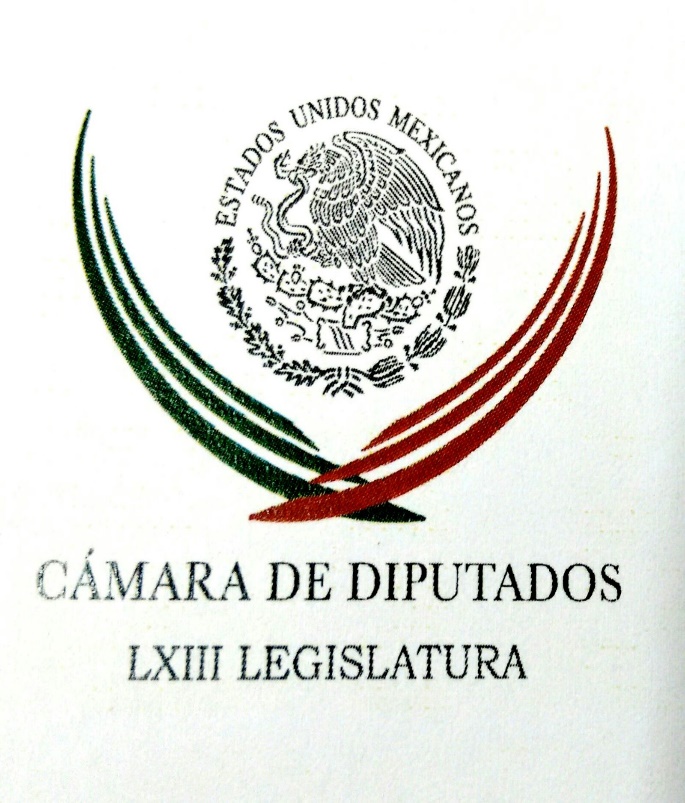 Carpeta InformativaPrimer CorteResumen: Joaquín López Dóriga. Miguel Barbosa sale de la coordinación del PRDReformas para revalidar estudios se promulgarán en breve: EPNMancera: impugnaciones fortalecerán Constitución de CDMXAudiencias de CIDH inician este viernes con casos de México, Honduras y PanamáEn los próximos meses se culminará la modernización del acuerdo de la UE con México: Alfonso Dastis17 de Marzo de 2017INFORMACIÓN GENERALTEMA(S): Información General FECHA: 17/03/17HORA: 06:28NOTICIERO: En los Tiempos de la Radio EMISIÓN: Primer CorteESTACIÓN: 103.3 FMGRUPO: Radio Fórmula0Joaquín López Dóriga. Miguel Barbosa sale de la coordinación del PRDJoaquín López Dóriga, colaborador: Cuando se instaló la bancada del PRD en la actual Legislatura en Senado el 1 de septiembre de 2012, tenía 22 senadores. A lo largo del tiempo se fueron nueve, tres a Morena, dos al PT, tres se declararon independientes y uno más se fue al PRI. Barbosa mantuvo una fracción de 19. La bomba estalló hace dos semanas cuando Barbosa se pronunció por la candidatura de Andrés Manuel López Obrador, por lo que, por lo que el PRD lo separó de la coordinación y le suspendió sus derechos partidarios. Barbosa no obstante, reunió los votos de 14 senadores, entre ellos los de Morena ya Mario Delgado, Rabindranath Salazar y Zoé Robledo, la del petista Benjamín Robles y el de Alejandro Encinas, más nueve perredistas que eligieron a Raúl Morón como subcoordinador. En esas condiciones Barrales insistió en reconocer a Dolores Padierna como coordinadora, ambas, Barrales y Padierna desconocieron a Barbosa, y Pablo Escudero, presidente del Senado, en no reconocer ni desconocer a ninguno. Así está el PRD y así el Senado. ys/m.TEMA(S): Información General FECHA: 17/03/17HORA: 00:00NOTICIERO: MVS NoticiasEMISIÓN: Primer CorteESTACIÓN: OnlineGRUPO: MVS0Reformas para revalidar estudios se promulgarán en breve: EPNEl presidente Enrique Peña Nieto informó que en breve promulgará los cambios legales que ayudarán a los mexicanos que buscan revalidar en el país los estudios que realizaron en el extranjero.Mediante su cuenta en Twitter @EPN, el mandatario reconoció la labor de los diputados por la aprobación de la iniciativa preferente para reformar la Ley General de Educación."Esta reforma demuestra que, con compromiso y convicción, juntos podemos lograr cambios importantes en beneficio de la población", subrayó. ys/m.TEMA(S): Información General FECHA: 17/03/17HORA: 09.08NOTICIERO: Milenio NoticiasEMISIÓN: Primer CorteESTACIÓN: OnlineGRUPO: Milenio0Mancera: impugnaciones fortalecerán Constitución de CDMXEl Jefe de Gobierno de la Ciudad de México, Miguel Ángel Mancera, dijo que la Constitución de la Ciudad de México saldrá fortalecida con las impugnaciones que presentaron contra ella el Tribunal Superior de Justicia y la Presidencia.Ayer, la Suprema Corte de Justicia de la Nación admitió a trámite esas controversias constitucionales y emplazó a la Asamblea Legislativa y al jefe de Gobierno a enviar sus argumentos para defender la Constitución de la Ciudad."Me parece que será una muy buena oportunidad para que (la Constitución de la Ciudad) salga fortalecida y para que no tenga ninguna duda, para que tengamos este documento como lo vamos a tener y como está", dijo en entrevista con Ciro Gómez Leyva para Grupo Fórmula.Mancera agradeció que "la Suprema Corte vaya a intervenir y que finalmente diga si estos planteamientos políticos están o no dentro de la ley"; sin embargo, recordó que la Constitución ha sido "bien comentada por Naciones Unidas".Explicó que las impugnaciones se deben a que el contenido de la Constitución, como la revocación de mandato, "ha despertado incomodidad de que pudiera quedarse ahí", por lo que ahora quieren acotar las facultades de la capital mediante controversias."Esta es la primera Constitución, como es la primera todo mundo está queriendo acotar las facultades de la Ciudad de México para que no vaya más allá", aseguró.Mancera dijo que el resultado de las impugnaciones no cambiará significativamente a la Constitución y sólo se acotará la capacidad de acción de la Ciudad de México."De todo lo que he estado revisando no creo que vaya a ser mayor, quizá algo que ya está en una propuesta de reforma federal que pudiera ser por el Tribunal Superior de Justicia y lo demás serán líneas donde digan no te metas hasta allá en materia de salud, no trates de darle salud a todos los de la Ciudad porque eso le corresponde al gobierno federal", dijo. ys/m.TEMA(S): Información GeneralFECHA: 17/03/2017HORA: 05: 47 AMNOTICIERO: En los Tiempos de la RadioEMISIÓN: Primer CorteESTACION: 103.3 FMGRUPO: FórmulaGerardo Gutiérrez Candiani. Nuevo modelo energético mexicanoGerardo Gutiérrez Candiani, conductor: El comentario de esta semana es sobre la nueva era energética que está viviendo México. Como tú sabes, hace 79 años, con la Expropiación Petrolera, pues los mexicanos en ese momento tomaron decisiones complejas, sobre todo en función de las circunstancias y las necesidades del México de ese tiempo. Hoy a nosotros nos toca, de acuerdo a los nuevos desafíos y a las oportunidades que tenemos, tomar otro tipo de decisiones. En un estudio reciente de la Agencia Internacional de Energías, proyecta que con el impulso del nuevo modelo energético mexicano, para el 2040 podríamos tener niveles de producción de crudo de 2.8 millones de barriles diarios. Esto es 15 por ciento más que el ritmo presente, pero obviamente la brecha es mucho mayor. Dependiendo únicamente, y creo que esto es un dato muy importante, de los campos petroleros que tenemos hoy activos, en las próximas dos décadas la producción podría caer hasta 300 mil barriles diarios si seguimos con la inercia que tenemos. Y para asegurar el escenario favorable, que te comentaba de los 2.8 millones de barriles diarios, se requieren inversiones por 640 mil millones de dólares; esto quiere decir 26 mil millones anuales en promedio, sólo posibles obviamente con una sinergia del sector público y con capital privado, esto es en los próximos 20 años. La Ronda 1, como tú sabes, fue un éxito, sobre todo la parte de las licitaciones 1.3 y 1.4, que creo que fue un gran precedente y también una fuente de aprendizaje para mejorar los próximos concursos y el legado de estas primeras licitaciones es una proyección de inversiones por más de 70 mil millones de dólares, con la participación de casi 50 empresas de 14 países. Creo que éstos son los retos que nos toca afrontar a los mexicanos de hoy, como fue hace 80 años con la Expropiación Petrolera. Duración: 02’ 24” bmj/mTEMA(S): Información General FECHA: 17/03/17HORA: 00:00NOTICIERO: MVS NoticiasEMISIÓN: Primer CorteESTACIÓN: OnlineGRUPO: MVS0Audiencias de CIDH inician este viernes con casos de México, Honduras y PanamáLa Comisión Interamericana de Derechos Humanos (CIDH) inauguró hoy las audiencias públicas de su 161 periodo de sesiones con el estudio sobre la desaparición de los 43 estudiantes mexicanos de Ayotzinapa en 2014 y otros casos de México, Honduras y Panamá.La CIDH no está satisfecha con las respuestas de México sobre la desaparición de los 43 estudiantes de la escuela Ayotzinapa en Iguala, Guerrero.México es el país con más sesiones, cuatro, en las que se abordará, además, la independencia del sistema judicial, la situación de derechos humanos de los solicitantes de asilo y refugiados, y el derecho a la verdad en casos de graves violaciones de derechos.Una de las audiencias la ha convocado la CIDH para evaluar el funcionamiento del mecanismo especial de seguimiento del caso Ayotzinapa que acordó con México el año pasado, después de que el gobierno decidiera no prorrogar el mandato del grupo de expertos independientes de la Comisión que investigaba el suceso. ys/m.TEMA(S): Información GeneralFECHA: 17/03/2017HORA: 08:37 AMNOTICIERO: Enfoque NoticiasEMISIÓN: Primer CorteESTACION: OnlineGRUPO: Enfoque NoticiasEn los próximos meses se culminará la modernización del acuerdo de la UE con México: Alfonso DastisEn entrevista con Enfoque Noticias, Alfonso Dastis Quecedo, Ministro de Asuntos Exteriores y de Cooperación de España, platicó sobre los cuarenta años de relación bilateral entre ambos países.Mencionó que es un año en el que se tratará de reflejar la solidez y la profundidad de la relación entre ambos países con base en los lazos históricos, culturales, de sangre, económicos, políticos y sociales.“España tiene una deuda de gratitud con México en el pasado, y ahora una relación de madurez y una profundidad inigualables”, afirmó.Ministro de Asuntos Exteriores y de Cooperación de España mencionó que en aras de fortalecer la relación entre ambos países hay voluntad de construir grandes cosas, “en un mundo en el que hay incertidumbre; España y México tenemos que impulsar para mantener una sociedad abierta y un comercio libre”, aseguró. ar/m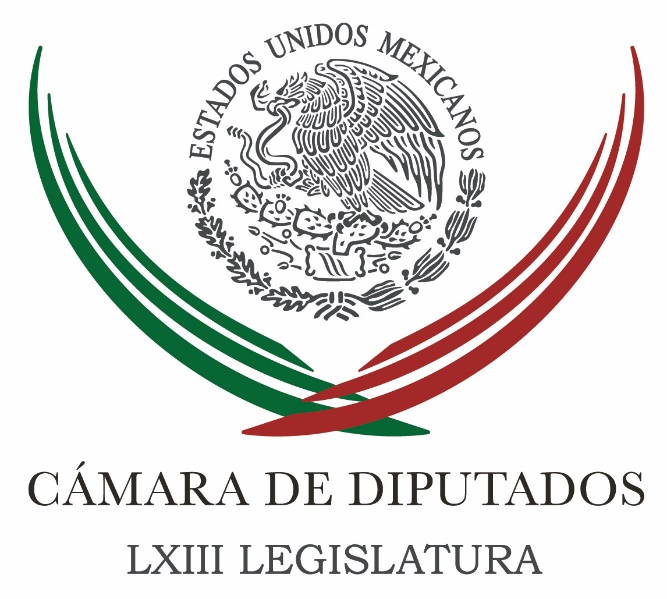 Carpeta InformativaSegundo CorteResumen: Llama diputado del Partido Verde a discutir a profundidad Ley de Seguridad Interior Falso que amenacé a Padierna; la están utilizando: BarbosaDurante años Barbosa operó salida de compañeros: BarralesMeade sostiene encuentro con Lagarde y presidente del BMNo me iré con Morena ni traicionaré al PRD: Eduardo NeriGobierno de Sonora apelará amparo otorgado a Guillermo Padrés17 de marzo 2017TEMA(S): Trabajo Legislativo FECHA: 17/03/17HORA: 13:20 PMNOTICIERO: Notimex OnlineEMISIÓN: Segundo CorteESTACION: OnlineGRUPO: NotimexLlama diputado del Partido Verde a discutir a profundidad Ley de Seguridad Interior El coordinador del Partido Verde en la Cámara de Diputados, Jesús Sesma Suárez, llamó a los grupos parlamentarios a dar prioridad a la discusión profunda de la Ley de Seguridad Interior y no legislar al vapor.En entrevista, indicó que es necesario escuchar todas las voces en el debate para sacar una ley eficaz y congruente con la realidad que vive el país y con ello evitar imprecisiones que luego provoquen arrepentimiento.Subrayó que es urgente atender el problema de la seguridad interior, ya que en muchos casos los grupos delincuenciales han rebasado a los cuerpos policiacos en algunas localidades, por lo que es necesario llegar a consensos para legislar en la materia.Detalló que debido a la fragilidad de las policías locales se ha hecho necesaria la presencia de las fuerzas armadas para realizar tareas de vigilancia, por lo que también es prioritario darles certeza jurídica en su actuación en las calles.“En el Partido Verde apoyamos la política de seguridad que ha llevado a cabo el gobierno federal y también está de acuerdo en normar las tareas castrenses para que en la medida de lo posible regresen a sus cuarteles”, apuntó.Sesma Suárez manifestó su acuerdo para escuchar a los gobernadores de las entidades con mayores índices de delincuencia, con el objetivo de conocer sus experiencias y así la Ley de Seguridad Interior pueda ser enriquecida.Precisó que la próxima semana acudirán a la Cámara de Diputados tres gobernadores para intercambiar opiniones con los legisladores y posteriormente harán lo mismo alcaldes de municipios conflictivos y organizaciones de la sociedad civil.“Lo que se pretende es que todos aporten opiniones al debate parlamentario para sacar una Ley de Seguridad Interior que contenga todas las expresiones, lo cual es de suma importancia”, finalizó. /gh/mTEMA(S): Información GeneralFECHA: 17/03/2017HORA: 13: 22 PMNOTICIERO: Fórmula OnlineEMISIÓN: Segundo CorteESTACION: OnlineGRUPO: FórmulaFalso que amenacé a Padierna; la están utilizando: BarbosaEl senador de la República del PRD Miguel Barbosa Huerta desmintió las declaraciones de su compañera de bancada Dolores Padierna sobre haberla amenazado con destruirla políticamente."Es falso lo dicho por la senadora Padierna sobre en el sentido de haberla amenazado", dijo enfático el legislador del Sol Azteca en conferencia de prensa registrada en el recinto parlamentario. Por el contrario, consideró la relación que mantiene con ella y con su esposo, René Bejarano, la calificó como una relación de amigos, "de manera muy respetuosa considero que a la senadora Padierna la están utilizando"."Nos podemos ver para desayunar en mi casa, o en la casa de ellos, a ir a un restaurante para echarnos unos huevos", expresó. Advirtió que mientras fungió como un coordinador del grupo parlamentario del PRD lo hizo apartado de la vida de las corrientes internas del PRD; al tiempo de señalar que la actual dirigencia nacional "sólo ha transitado por la presidencia, pero no ha habido algún cambio en el PRD"."Díganme si no tengo derecho a opinar", dijo el legislador del PRD por Puebla, al tiempo de resaltar que el sol azteca debe transformarse a fin de competir por la Presidencia de la República para 2018. bmj/mTEMA(S): Información GeneralFECHA: 17/03/2017HORA: 08:36 AMNOTICIERO: Fórmula OnlineEMISIÓN: Segundo CorteESTACION: OnlineGRUPO: Fórmula Durante años Barbosa operó salida de compañeros: BarralesAlejandra Barrales, presidenta del Partido de la Revolución Democrática (PRD), señaló que Miguel Barbosa le ha hecho mucho daño al partido y esa fue la razón primordial para su remoción como coordinador del Grupo Parlamentario del Sol Azteca en el Senado de la República. "Se ha tratado de hacer que parezca que fue derivado sólo de una declaración, sólo del hecho de haber externado sus preferencias políticas y de haber señalado que su objetivo es de trabajar para convencer a los perredistas de que esa era la ruta del partido”."Esta no es la única razón, a Miguel Barbosa le hemos venido reclamando desde diferentes espacios, cuando estuve como senadora en activo, pero otros compañeros más el hecho, de no cuidar la unidad de nuestro grupo parlamentario, el hecho de no sólo permitir que los otros compañeros empezaran a abandonar el partido, sino incluso lo hemos señalado, lo hemos acusado de promover la salida de esos compañeros", dijo la presidenta nacional del PRD en entrevista con Ciro Gómez Leyva. ar/mTEMA(S): Información GeneralFECHA: 17/03/2017HORA: 12: 01 PMNOTICIERO: El Universal OnlineEMISIÓN: Segundo CorteESTACION: OnlineGRUPO: El UniversalMeade sostiene encuentro con Lagarde y presidente del BMAbordaron temas relacionados con la actual situación financiera internacional, así como los retos que enfrenta la economía global
En el marco de la Reunión de Ministros de Finanzas y gobernadores de Bancos Centrales del Grupo de los 20 (G-20) que se lleva a cabo en la ciudad de Baden-Baden, Alemania, el secretario de Hacienda y Crédito Público (SHCP), José Antonio Meade sostuvo un encuentro con la directora gerente del Fondo Monetario Internacional (FMI), Christine Lagarde y con el presidente del Banco Mundial (BM), Jim Yong Kim.El funcionario mexicano compartió con Lagarde las acciones que realiza nuestro país para enfrentar el entorno e incertidumbre económica actual e insistió en que el libre comercio ha generado beneficios para el mundo.Al respecto José Antonio Meade escribió en su cuenta de twitter: "Con Christine Lagarde intercambié ideas sobre medidas de las instituciones internacionales para reforzar la estabilidad financiera mundial".
bmj/mTEMA(S): Información General FECHA: 17/03/17HORA: 00:00NOTICIERO: Fórmula OnlineEMISIÓN: Segundo CorteESTACIÓN: OnlineGRUPO: FórmulaNo me iré con Morena ni traicionaré al PRD: Eduardo NeriLuego de autodeclararse como un perredista congruente y de principios, Eduardo Neri Rodríguez, aspirante a la candidatura al gobierno del Estado de México, afirmó que no habrá traiciones de su parte y que no se sumará al proyecto del tabasqueño, Andrés Manuel López Obrador, a través del partido Morena, dado que el principio partidista está más allá de cualquier coyuntura política.Entrevistado por Quadratín Edomex, Neri Rodríguez sostuvo su inconformidad por el proceso de selección interna que concluyó con la otorgación de la candidatura perredista a Juan Zepeda, de quien dijo no tener problemas personales y a quien pidió mantener silencio en torno al supuesto apoyo e integración a su proyecto político. Pese a ello, el alcalde con licencia comentó que mantendrá vigente y operando su estructura política para dar fortaleza al Partido de la Revolución Democrática, a cuya dirigencia nacional convocó a mantener los equilibrios internos, a fin de afianzar el proyecto político de la verdadera izquierda mexicana. ys/m.TEMA(S): Información General FECHA: 17/03/17HORA: 00:00NOTICIERO: MVS Noticias OnlineEMISIÓN: Segundo CorteESTACIÓN: OnlineGRUPO: MVS ComunicacionesGobierno de Sonora apelará amparo otorgado a Guillermo PadrésEl gobierno de Sonora recurrirá la sentencia del Juez Segundo de Distrito que declaró inconstitucional la Fiscalía Anticorrupción de Sonora, en un juicio de amparo promovido por el ex gobernador Guillermo Padrés.El titular de la Procuraduría General de Justicia del Estado (PGJE), Rodolfo Montes de Oca, señaló que el gobierno estatal es respetuoso de las determinaciones del Poder Judicial de la Federación.Sin embargo, destacó a través de un comunicado de prensa, de forma oportuna ejercerá su derecho a recurrir la sentencia referida, con el objeto de que alguno de los Tribunales Colegiados, resuelvan en definitiva este caso.Planteó que las actuaciones de los ministerios públicos asignados a la Fiscalía Especializada en Hechos de Corrupción en la investigación hacia un ex gobernador Padrés son vigentes, siguen su curso y no se invalidan por la resolución judicial.Ministerios Públicos de la PGJE adscritos a una unidad como la Fiscalía Especializada en Hechos de Corrupción, dijo, están dotados de absoluta constitucionalidad y legalidad para continuar con sus investigaciones.Planteó que la resolución emitida por el Juez Segundo de Distrito no cambia en ninguna forma las actuaciones de la fiscalía, ya que se ejecutaron por agentes del Ministerio Público cuyos nombramientos fueron expedidos por el Ejecutivo del Estado.Por ello, destacó, continuarán sus averiguaciones hasta que se realice su total conclusión.En la resolución del amparo 628/2016, el Juez Segundo de Distrito determinó que las actuaciones que se reclaman a la mencionada fiscalía como cateos y aseguramiento de bienes muebles e inmuebles, recopilación de información, entre otras, no se invalidan con motivo de esta sentencia.Esta resolución, señaló el fiscal estatal, se emitió en el mismo juicio de amparo, donde previamente el Juzgado Segundo de Distrito había ordenado a las autoridades estatales que se abstuvieran de informar a la opinión pública sobre el estado que guardaban las indagatorias en torno a un ex gobernador.Recordó que esa determinación fue recurrida con éxito por el Gobierno del Estado, ya que fue revocada por un Tribunal Colegiado del Quinto Circuito. ys/m.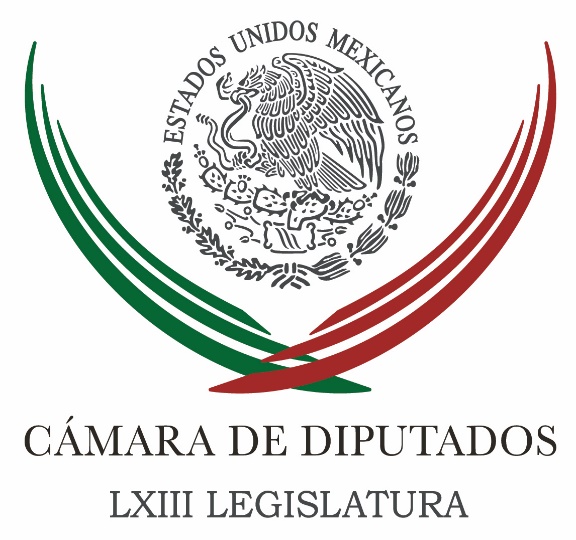 Carpeta InformativaTercer CorteResumen: Diputados coadyuvarán con PGR para avanzar en caso NochixtlánExige PAN al Gobierno Federal y del Edomex 'sacar las manos' de la elecciónAMLO culpa al Ejército para evadir responsabilidad: PANDiputados se pronuncian contra concursos de belleza infantilDiputada propone crear unidades de estancia infantil en cárcelesDescartarán Diputados 60 juicios políticos en los que 'no hay materia', incluyen a fallecidosDesignan a Mariana Benítez secretaria general de Organismo de Mujeres del PRIMagistrada niega prisión domiciliaria a Elba Esther17 de marzo de 2017TEMA(S): Trabajo LegislativoHORA: 18:37NOTICIERO: 24 Horas.mxESTACIÓN: Online GRUPO: 24 Horas0Diputados coadyuvarán con PGR para avanzar en caso Nochixtlán“La Comisión Especial se encuentra en total disposición para zanjar las dificultades que el Ministerio Público Federal dice enfrentar para concluir sus deberes”, afirmó el legislador Omar Ortega Álvarez, del PRDNotimex.- Diputados federales coadyuvarán con la Procuraduría General de la República (PGR) para que se realicen peritajes y diligencias que faltan para concluir las investigaciones del caso Nochixtlán, Oaxaca.El legislador Omar Ortega Álvarez, del PRD, informó que ese fue uno de los acuerdos a los que llegaron con el titular de la PGR, Raúl Cervantes Andrade, con quien se reunieron el jueves.El presidente de la Comisión Especial para el caso Nochixtlán indicó que es necesario que el Ministerio Público Federal concluya la indagatoria que se inició por los hechos ocurridos el 19 de junio de 2016, en los que fallecieron ocho personas.Detalló que funcionarios de la PGR indicaron que los peritajes y las diligencias que están pendientes no se han realizado por oposición de algunas personas, por lo que es importante llegar a acuerdos para esclarecer lo sucedido.“La Comisión Especial se encuentra en total disposición para zanjar las dificultades que el Ministerio Público Federal dice enfrentar, de modo que a la brevedad pueda concluir sus deberes en la materia”, afirmó.El diputado consideró necesario castigar a los responsables, proteger a las víctimas sobrevivientes y a sus familiares, así como evitar se repita una situación semejante.   Jam/mTEMA(S): Información GeneralFECHA: 17/03/17HORA: NOTICIERO: Noticias MVS.comEMISIÓN: Tercer CorteESTACION: InternetGRUPO: MVSExige PAN al Gobierno Federal y del Edomex 'sacar las manos' de la elecciónAngélica Melín, reportera: Desde la Cámara de Diputados, integrantes de la bancada del Partido Acción Nacional (PAN) exigieron que el gobierno del Estado de México y autoridades federales “saquen las manos” del proceso electoral en esa entidad.El vicecoordinador panista, Federico Döring, y el diputado Luis Gilberto Marrón, adelantaron que también pedirán la intervención de la Comisión Especial de seguimiento a procesos electorales, creada en San Lázaro.Acusaron que en esa entidad se ha emprendido una campaña de desprestigio contra el gobierno municipal de Naucalpan, encabezado por el albiazul.Los panistas afirmaron que los delegados federales de distintas dependencias y la hija del actual gobernador, Eruviel Ávila, están interviniendo de manera excesiva en la contienda mexiquense y es preciso que el Legislativo a nivel federal tome cartas en el asunto.“Lo que vamos a exigir es que se saquen las manos del proceso electoral, que los delegados federales, sobre todo los que son mexiquenses, se mantengan al margen”, dijo Döring Casar.Lamentaron que hasta el momento la Fiscalía Especializada para la Atención de Delitos Electorales (Fepade) no haya intervenido hasta el momento y que no exista ningún tipo de “blindaje electoral” para evitar que las autoridades de los tres órdenes de gobierno se involucren de manera irregular en las elecciones de junio próximo.Acusaron que hay “un ataque frontal” del gobierno mexiquense con la administración panista en el municipio de Naucalpan, al que identificaron como una venganza política por el intento de conformar una coalición electoral con el Partido de la Revolución Democrática (PRD).“No es coincidencia que toda la agresión y la guerra sucia contra Naucalpan se dé, porque fueron los titulares de los gobiernos de Naucalpan y Huixquilucan los que señalaron e impulsaron más decididamente la alianza que no se logró materializar entre el PAN y el PRD, y es claro que esta es una vendetta, una factura política del gobierno priista a los alcaldes que impulsaron la alianza con el PRD”, insistió el vicecoordinador panista. Masn/mTEMA(S): Trabajo LegislativoHORA: 19:39NOTICIERO: Milenio.comESTACIÓN: Online GRUPO: Milenio0AMLO culpa al Ejército para evadir responsabilidad: PANEl panista Federico Döring dijo que como jefe de Gobierno AMLO "dejó mucho que desear" durante el linchamiento de dos policías federales en el poblado de San Juan Ixtayopan.ELIA CASTILLO.- Ciudad de México. El PAN en la Cámara de Diputados aseguró que Andrés Manuel López Obrador es "un cobarde" al tratar de "inculpar y difamar" a las fuerzas armadas de la desaparición de los 43 estudiantes de Ayotzinapa con el objetivo de "evadir su responsabilidad".El vicecoordinador de los diputados del PAN, Federico Döring, señaló que a nadie le debe extrañar la respuesta que el tabasqueño dio a Antonio Tizapa, uno de los padres de los estudiantes desaparecidos, tras recordar que cuando fue jefe de Gobierno su actuación "dejó mucho que desear" durante el linchamiento de dos policías federales en el poblado de San Juan Ixtayopan.Lo anterior en respuesta a lo dicho por el secretario de Gobernación, Miguel Ángel Osorio Chong, quien pidió a Andrés Manuel que entregue pruebas de sus acusaciones contra el Ejército."Él, muy cobardemente, en vez de dar una explicación de la foto con los Abarca, pues prefiere difamar y calumniar a las fuerzas armadas, pero es el mismo Andrés Manuel que en Tláhuac no supo actuar como jefe de Gobierno y que permitió la muerte de policías federales. Hay una diferencia entre los que conocemos y sabemos quién es Andrés Manuel y los que no lo conocen y le han comprado este rostro amoroso que sólo es una fachada electoral", subrayó.Al respecto, el vocero de la bancada panista en San Lázaro, Jorge López, calificó de inadmisible que ante el escenario que viven los connacionales en Estados Unidos, AMLO demuestre intolerancia hacia los migrantes.Por ello, consideró que tras lo ocurrido en Nueva York, López Obrador debe pedir disculpas públicas a Antonio Tizapa, luego de su actitud "irrespetuosa" al llamarlo provocador cuando éste lo cuestionó de manera "respetuosa"."Todos escuchamos que López Obrador lo interrumpió y le expresó: 'no seas provocador, de veras, te lo digo sinceramente', y además que a quien tenía que reclamar era al presidente Peña y al Ejército, así lo oímos y lo vimos todos", concluyó.   Jam/mTEMA(S): Información GeneralFECHA: 17/03/17HORA: NOTICIERO: Noticias MVS.comEMISIÓN: Tercer CorteESTACION: InternetGRUPO: MVSDiputados se pronuncian contra concursos de belleza infantilAngélica Melín, reportera: El Pleno de la Cámara de Diputados se manifestó contra la realización de concursos y actividades que atentan contra los derechos de la niñez, como el certamen “Mini Belleza Latina 2017”, que recientemente se canceló en el estado de Hidalgo, destacó el presidente de la Comisión de Derechos de la Niñez en San Lázaro, Jesús Valencia.El legislador del Partido de la Revolución Democrática (PRD) subrayó que ese tipo de actividades atentan contra el interés superior de la niñez y distintas disposiciones previstas en la Ley General de los Derechos de Niñas, Niños y Adolescentes.Tras recordar que en días pasados integrantes del grupo parlamentario del Sol Azteca presentaron una denuncia de hechos ante la Procuraduría General de la República (PGR), para que investigue si dicho concurso es o no una fachada para el delito de trata de personas, Valencia Guzmán subrayó que el Poder Legislativo debe intervenir directamente para evitar que los derechos de la niñez sean vulnerados.Recordó que la publicidad del concurso convocado a través de redes sociales incluye fotografías de menores de edad, que por su contenido y utilización configuran violaciones al principio legal del interés superior de la niñez y otros derechos de ese grupo poblacional.El legislador añadió que esa actividad programada no solo en Hidalgo, sino en otras 10 entidades federativas, violenta la convención sobre la eliminación de todas las formas de discriminación contra la mujer y la Ley General de los Derechos de Niñas, Niños y Adolescentes. Masn/mTEMA(S): Trabajo Legislativo FECHA: 17/03/17HORA: 14:11NOTICIERO: Notimex / EMISIÓN: Tercer Corte  ESTACION: Online GRUPO: Notimex 0Diputada propone crear unidades de estancia infantil en cárcelesLa diputada Norma Edith Martínez Guzmán, del Partido Encuentro Social, propuso crear unidades de estancia Infantil en las cárceles y programas semestrales de inspección, para asegurar la aplicación y vigilancia de los derechos de los menores.La legisladora aseguró que datos de la Comisión Nacional de Derechos Humanos (CNDH) indican que el sistema penitenciario nacional se integra por 379 centros, de los cuales 16 son exclusivos para albergar población femenina y 198 son considerados mixtos.“Al mes de agosto de 2016 se tuvo registro de que en 30 de las 32 entidades federativas y en un centro federal había una población de 618 niños, que por su edad y desarrollo requieren de atención para garantizar un crecimiento sano”, afirmó.Ante ese panorama, la diputada señaló que es necesario hacer reformas a los artículos 10 y 36 de la Ley Nacional de Ejecución Penal, para que las mujeres y niños que viven en las cárceles tengan mejores condiciones de vida.Por ello, no sólo propuso crear estancias infantiles, sino que el Sistema Nacional para el Desarrollo Integral de la Familia (DIF), a través de la Procuraduría Federal de Protección de Niñas, Niños y Adolescentes, así como sus similares en los estados, elaboren un programa semestral de inspección.Martínez Guzmán también subrayó que se debe garantizar el suministro de agua para las mujeres que se encuentran embarazadas, en periodo de lactancia o que tengan a su hijo o hija bajo para su cuidado personal.“De aprobarse esta iniciativa, la decisión de retirar a los menores del centro penitenciario deberá fundamentarse en la ley y los reglamentos correspondientes y sólo podrá realizarse por causas que pongan en peligro su integridad, basado en un dictamen de especialistas del DIF”, apuntó. /gh/mTEMA(S): Trabajo LegislativoFECHA: 17/03/17HORA: 15:19NOTICIERO: Noticias MVSEMISIÓN: Tercer CorteESTACION: Online:GRUPO: Noticias MVS0Descartarán Diputados 60 juicios políticos en los que 'no hay materia', incluyen a fallecidosAngélica Melín Campo, reportera: La Subcomisión de Examen Previo de la Cámara de Diputados, que analiza los expedientes de juicio político presentados desde el año 2003, se alista para desechar un segundo gran paquete de 60 carpetas de denuncias contra funcionarios y ex funcionarios.Hace dos semanas, los integrantes de esa instancia dieron carpetazo a 109 demandas cuyo plazo para ser atendidas venció. El total de denuncias acumuladas en la Subcomisión era de 364, de modo que dejaron pendientes 255 casos, de los cuales, 60 más quedarán en el archivo muerto.Entre los juicios desestimados están los presentados contra los ex gobernadores de Nuevo León, Rodrigo Medina; de Oaxaca, Ulises Ruiz; los ex jefes de Gobierno del anterior Distrito Federal, Marcelo Ebrard y Alejando Encinas; así como los ex consejeros del anterior Instituto Federal Electoral (IFE), Luis Carlos Ugalde y Leonardo Valdés. En cuanto a las demandas que se desecharán la siguiente semana, el diputado del Partido de la Revolución Democrática (PRD), Rafael Hernández, puntualizó que de los 60 casos, en 51 de ellos se declarará que la Subcomisión no tiene competencia en el asunto, pese a que existiesen pruebas y elementos contra los señalados.Los denunciados podrían haber sido “unos pillos”, pero la Cámara no tiene facultades para intervenir, apuntó Hernández Soriano.“Porque no tenemos materia nosotros, aunque sean unos pillos, si no están en la Constitución señalados como sujetos a juicio, aunque esté comprobad a la evidencia de alguna actitud ilícita o una falta administrativa, si no están en el catálogo, la Subcomisión de Examen Previo no puede incoarlos o iniciarles un procedimiento”, planteó.“Están señalados por conductas que muchas veces no son consideradas para juicio, por ejemplo, por asesinato o esto, eso ya le corresponde a la autoridad local, porque es un delito del fuero común”, explicó el legislador. Indicó que entre las denuncias que serán enviadas a la basura, se encuentran los casos de nueve ex funcionarios ya fallecidos, como el ex titular del IMSS, Juan Molinar Horcasitas, denunciado por el incendio en la Guardería ABC, en Hermosillo, Sonora; así como los ex secretarios de gobernación Juan Camilo Mouriño Terrazo y Francisco Blake Mora, quienes coincidentemente fallecieron en incidentes aéreos.Asimismo, se desestimarán, por falta de competencia del Legislativo, juicios políticos presentados contra el ex procurador del anterior Distrito Federal, Bernardo Bátiz; el actual Jefe de Gobierno de la Ciudad de México, Miguel Mancera, por anomalías cometidas durante su encargo como procurador capitalino; alcaldes de distintos municipios del país; ex delegados capitalinos; jueces y personajes como el ex procurador fiscal, Javier Laynez; y el ex integrantes de la anterior Comisión Federal de Telecomunicaciones (Cofetel), Mony de Swaan. dlp/mTEMA(S): Partidos PolíticosHORA: 19:15NOTICIERO: La Crónica.comESTACIÓN: Online GRUPO: Crónica0Designan a Mariana Benítez secretaria general de Organismo de Mujeres del PRINOTIMEX.- La presidenta del Organismo Nacional de Mujeres del Partido Revolucionario Institucional, Hilda Flores Escalera, designó a la diputada Mariana Benítez Tiburcio secretaria general de esta agrupación.La también senadora afirmó que Mariana Benítez cuenta con el talento y la capacidad probada para fortalecer el trabajo del Organismo, en favor de las causas de las mujeres mexicanas.Flores Escalera y Benítez Tiburcio se comprometieron a realizar un trabajo incluyente de la mano de todas las priistas, empoderándolas a través del conocimiento.Mariana Benítez Tiburcio es originaria de Oaxaca y cuenta con una trayectoria destacada en el servicio público, ha sido subprocuradora Jurídica y de Asuntos Internacionales de la Procuraduría General de la República (PGR) y asesora jurídica del Congreso de la Unión.En el Revolucionario Institucional se ha desempeñado como secretaria de la Mesa Nacional de Estatutos, representante ante el entonces Instituto Federal Electoral y actualmente es diputada federal.   Jam/mTEMA(S): Información GeneralFECHA: 17/03/17HORA: 16:50NOTICIERO: La Jornada.comEMISIÓN: Tercer CorteESTACION: Online:GRUPO: La Jornada.com0Magistrada niega prisión domiciliaria a Elba EstherGustavo Castillo, reportero: La magistrada Isabel Porras Odriozola, titular del tercer tribunal unitario en materia penal, con sede en la Ciudad de México, confirmó la negativa del beneficio de prisión domiciliaria para Elba Esther Gordillo Morales, ex dirigente del Sindicato Nacional de Trabajadores de la Educación (SNTE).La resolución rechazó por segunda vez la petición que hizo la defensa de Gordillo Morales, quien está presa desde febrero de 2013, tras ser detenida en el Aeropuerto Internacional de Toluca.Funcionarios del Poder Judicial confirmaron que el tercer tribunal unitario le negó el beneficio de la prisión domiciliara a la ex lideresa magisterial, quien argumentó que cumple con los requisitos de ley, tales como tener más de 70 años de edad, y presentar enfermedades que requieren cuidado especializado, sin embargo las autoridades judiciales consideran que Gordillo Morales recibe la atención médica adecuada y que debe permanecer encarcelada, aunque en este momento se encuentra en un hospital privado donde es atendida de sus padecimientos. dlp/m